Annexe 2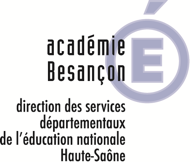 PARCOURS SCOLAIRE DE L’ELEVEFICHE DE LIAISON AVEC LES REPRESENTANTS LEGAUXAfin d’assurer la continuité des apprentissages de votre enfant, le Conseil des maîtres propose pour l’année scolaire 2018-2019 :		 			          		Passage dans la classe supérieure		Redoublement 		Raccourcissement du cyclePour les raisons suivantes :Date :						Signature du directeur d’école :-------------------------Avis des représentants légaux (sans réponse de votre part sous 15 jours la proposition sera considérée comme acceptée)		J’accepte la proposition du conseil des maîtres		Je n’accepte pas la proposition du conseil des maîtresPour les raisons suivantes :Date :						Signature des représentants légaux :Après s’être réuni à nouveau le conseil des maîtres décide :					           	Passage dans la classe supérieure	Redoublement	Raccourcissement du cyclePour les raisons suivantes :Date :						Signature du directeur d’école :--------------Réponse des représentants légaux (sans réponse de votre part sous 15 jours, la décision sera considérée comme acceptée)	J’accepte la décision du conseil des maîtresJe n’accepte pas la décision du conseil des maîtres et souhaite que la situation de mon enfant       soit examinée en commission d’appel.Date :						Signature des représentants légaux : 